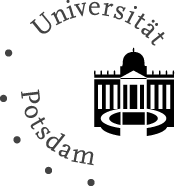 Bitte senden Sie den Antrag sowohl ausgefüllt als auch in digitaler Form an {dez1@uni-potsdam.de}!Über Dekanin/Dekan ___________Antrag für die Bereitstellung von Mitteln aus dem Strategieaufschlag des TT-Programms v. Bund/Ländern (WISNA)Antragstellende Person(Titel, Name, Vorname; Fakultät, Institut)Kontakt(Email, Telefon)Maßnahme Personalentwicklung(Art: Weiterbildung, Sprachkurs, Coaching od. Führungskräfteschulung; Titel, Institution, Zeitraum u. Ort der Maßnahme)Benötigte Mittel  (Summe)Antrag WISNA-Strategieaufschlag*:    	___________________  Ggf. Beitrag der Fakultät:         			___________Ggf. Weitere (de-)zentrale Mittel:  			___________(* ohne Mittel der Fakultät und ohne weitere (de-)zentrale Mittel)Wird vom Dezernat 1 ausgefüllt:Ausgabe entsprechend Konzept zur Verausgabung des StratA. v. 16.12.19Weiterbildung/Sprachkurs für Qualifizierungsprofessuren (JP mit u. ohne TT, W2 mit TT)Individuelles Coaching für WISNA-Professuren Führungskräfteschulung Personalführung und -entwicklung1. Zustimmung VPF:      [Datum u. Unterschrift]2. Entscheidung über Mittel     in Höhe von:3. Bemerkungen:  a) ggf. Erläuterungen u. a. zu Statusgruppeb) Kostenarten4. Info u. unterzeichneter    Antrag in Kopie an Antragstel-    ler/in u. Verwaltungsleitung:     [Datum]5. Sachliche/ Rechnerische Richtigzeichnung  der ZV bzw. UV durch     D1/VPF u. ggf. Weiterleitung inkl. Anlagen an D3 (bei Werkverträgen):      [Datum]6. Weiterleitung ZV    bzw. UV inkl. Anlagen an D4 zur    Buchung:     [Datum]7. Info und Kopie d. unterzeichneten ZV bzw. UV an Antragsteller/in    und Verwaltungsleitung:         [Datum] 